# Полезные и интересные #ссылкиВоспитатель Турбало Л.И.Рассмотрите модель объекта поиска животного (тигра) в натуральную величинуДанная ссылка будет активна, только через смартфон или планшет: https://crk.technograd.moscow/open?utm_source=technograd&utm_medium=referral&utm_campaign=mkonline Если вы введете имя животного в Google (на iPhone или Android), а затем нажмите «Просмотр в 3D». Он поднимает вашу камеру, и через 30 секунд у вас дома появляется тигр! Вы можете сфотографировать детей с ними, и они могут ходить вокруг него. Вы также можете найти:левтигргепардАкулаЕжикУткаИмператорский пингвинволкРыболовКозелротвейлерЗмеиорелбурый медведьаллигаторлошадьШетландский пониАрамопсчерепахаКошкаОсьминогСобака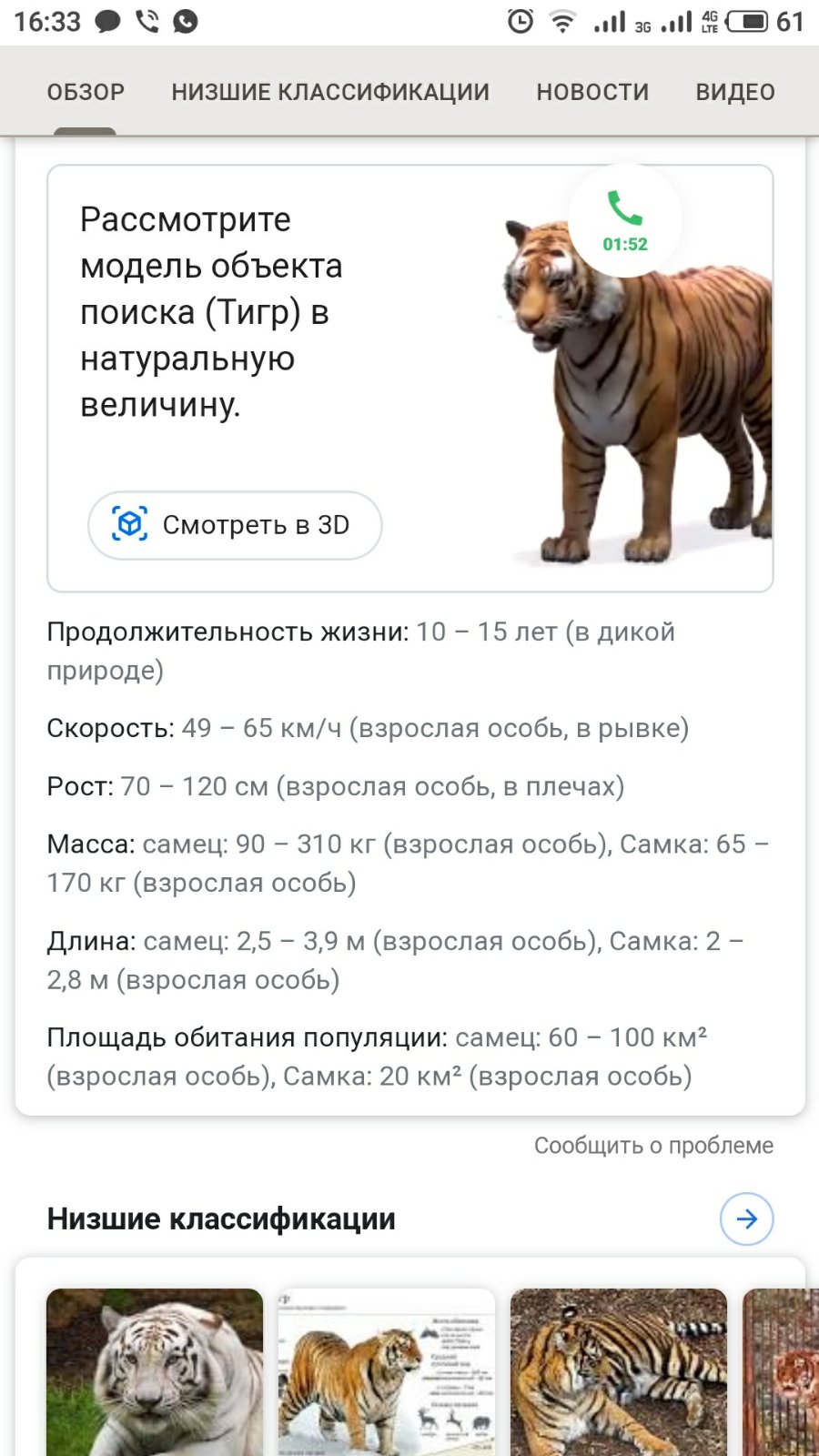 !!!! Техноград - познавательные и обучающие вебинары для детей и взрослых.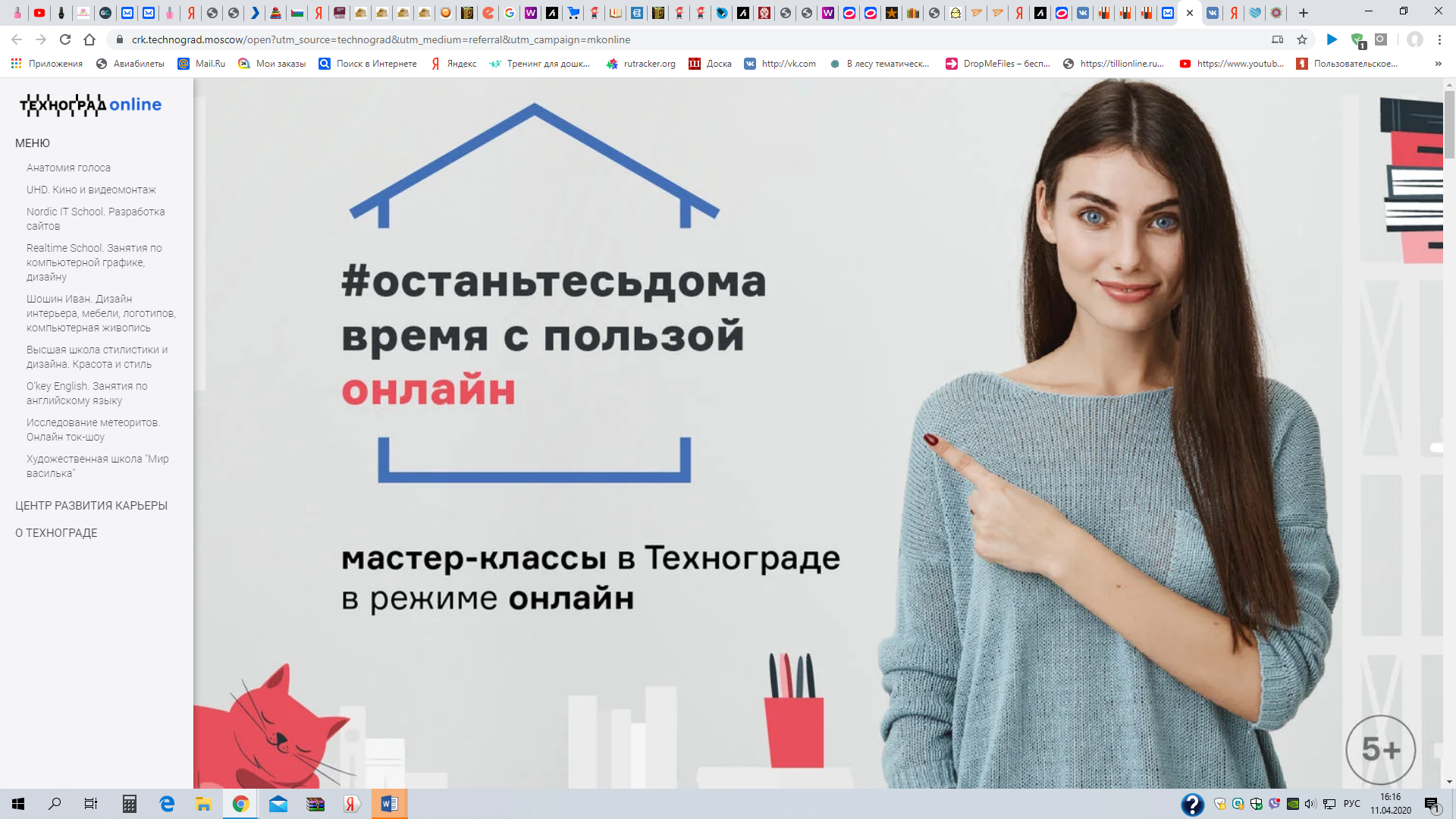 Научная электронная библиотекаhttps://elibrary.ru/defaultx.asp? 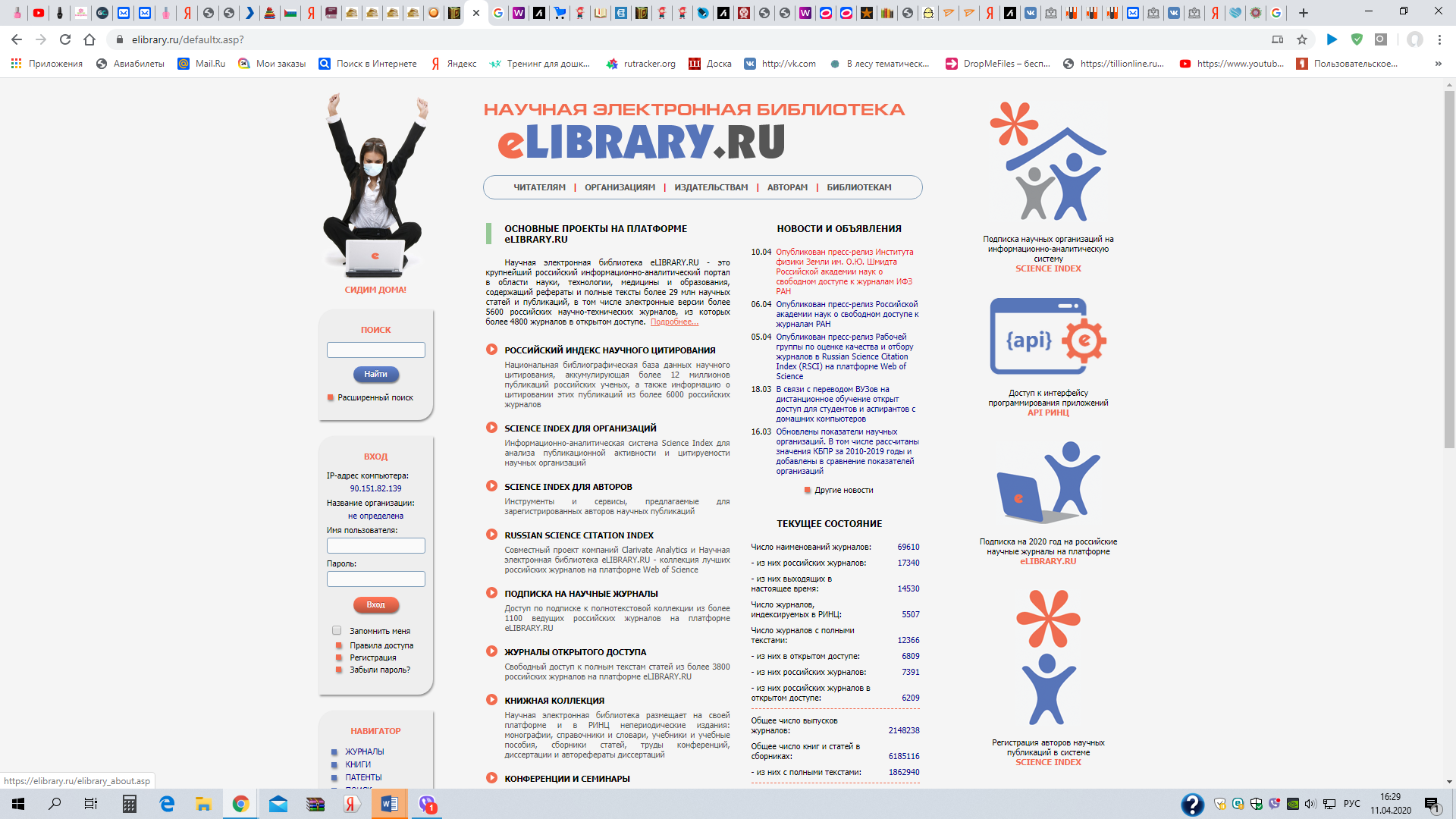 Электронная библиотека RoyalLib.comhttps://royallib.com/book/korobova_m/malish_v_mire_prirodi.html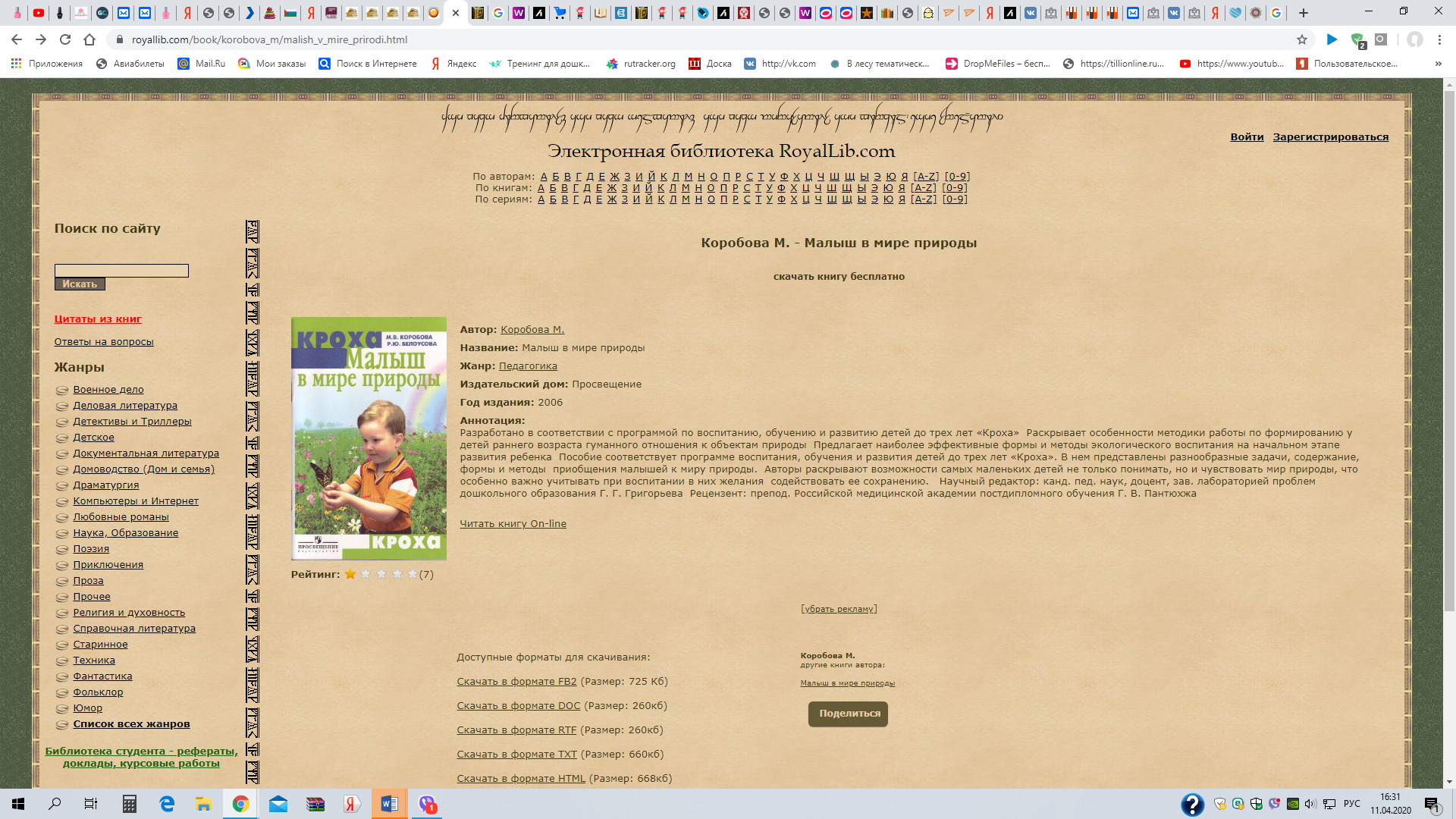 Электронная библиотекаНа просторах электронной библиотеки GOLDENLIB, вы найдете не только литературу для чтения, но и для обучения.     https://goldenlib.ru/knigi-detskie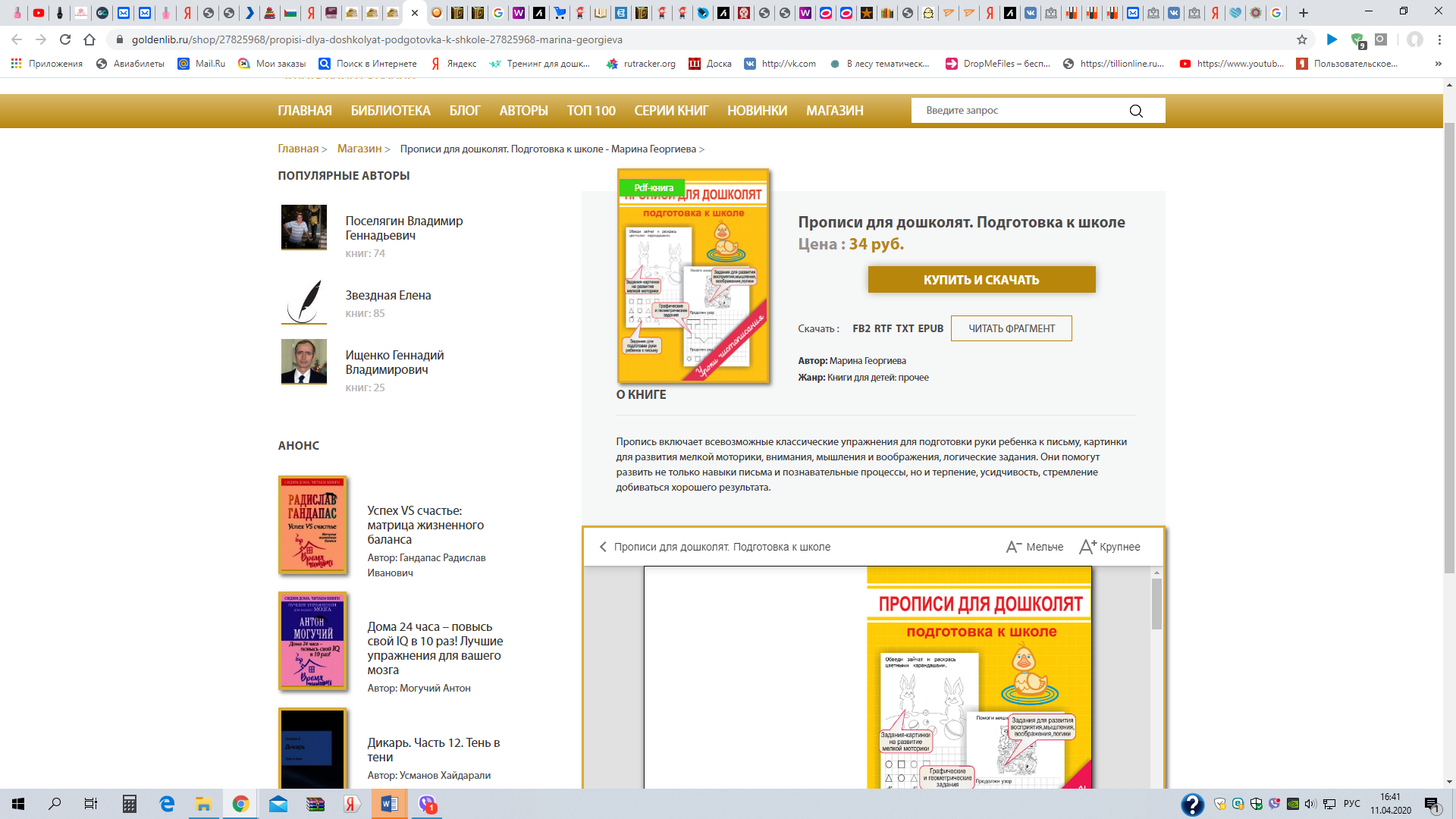 